TAŞPINAR  MAHALLESİ:TARİHİ:1522 tarihli bir tahrir kaydında Ankara Sancağının Çubuk Kazâsına bağlı Taşpınar Karyesinde "Perâkende" adıyla "Haymene Tâifesi" içinde bir Türkmen cemaatinin kaydına rastlandığı belirtilmektedir. Köyün geçim kaynağı tarım ve hayvancılıktır Taşpınar  Köyü  2004 yılında Çubuk İlçesine mahalle olarak bağlanmıştır. COĞRAFİ KONUMU:Taşpınar  Mahallesi, Ankara il merkezine 40, Çubuk ilçesine 9 km uzaklıktadır.  NÜFUSU:2017 yılı itibariyle Mahalle nüfusu  465 dirİDARİ YAPI:Mahalle Muhtarı  Burhan ŞAN’dIr. Cep Tel No: 533 312 37 20MAHALLEDEN GÖRÜNÜMLER: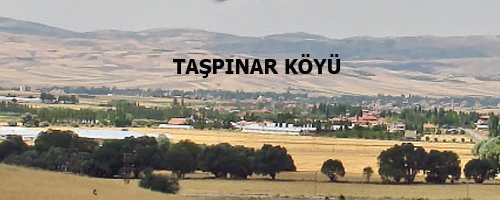 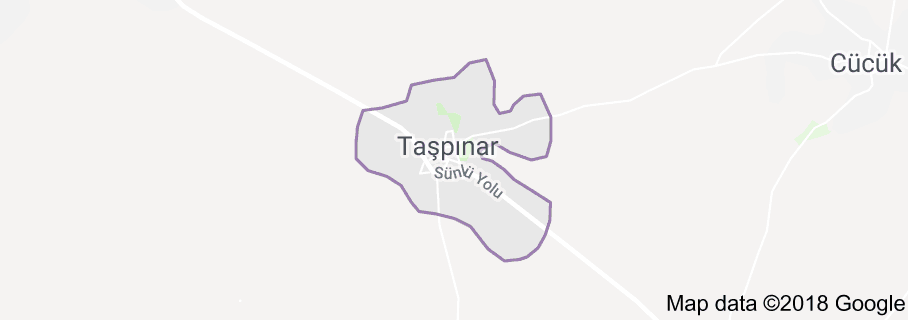 